						 des ARTS MARTIAUX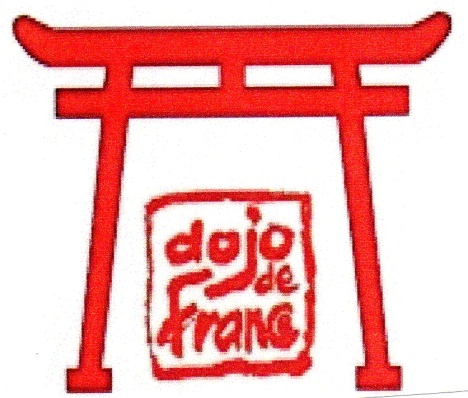               Bessan, le 24 février 2023ETAT REPAS STAGE 21/22 OCTOBRE 2023 – LES AVENIERES (38)NOM CLUBREPAS SAM 15€PT DEJ DIM 3€REPAS DIM 15€COUT TOTALChèque si possible